UNIVERSIDADE FEDERAL DE PELOTASCURSO DE ENGENHARIA GEOLÓGICA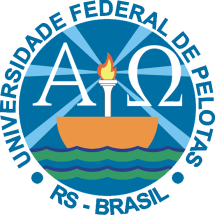 Trabalho AcadêmicoRELATÓRIO DE ESTÁGIO OBRIGATÓRIO CURRICULAR - 0800059nome e sobrenome do alunoO RELATÓRIO DEVE SEGUIR O MANUAL DE NORMAS DA UFPEL DE 2006Aluno, todas as informações marcadas em verde, inclusive esta, devem ser apagadas e substituídas pelo texto do Relatório.As informações marcadas em amarelo devem ser atualizadas com seu nome, data ou nome do orientador.Não se esqueça de configurar as páginas, pois ao apagar este conteúdo haverá uma mudança de posição dos outros conteúdos!Este relatório deve ser configurado segundo o Manual de Normas da UFPel suplementadas pelas Normas da ABNTPelotas, MÊS, ANONome e sobrenome do aluno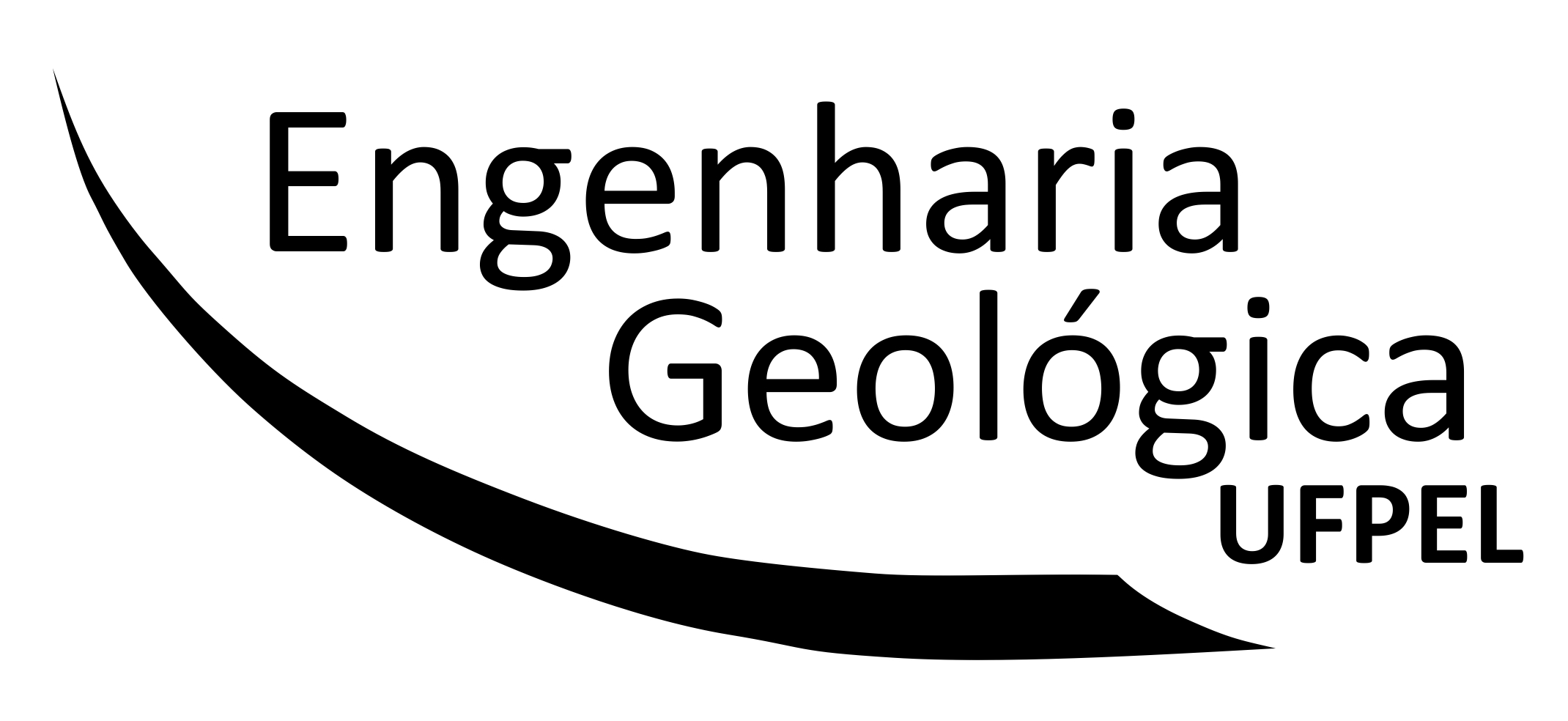 RELATÓRIO DE ESTÁGIO CURRICULAR DE HABILITAÇÃO PROFISSIONALTrabalho acadêmico apresentado ao Curso de Engenharia Geológica da Universidade Federal de Pelotas, como requisito parcial à obtenção do título de Bacharel em Engenharia Geológica.Orientador: XXSupervisor: XXPelotas, MÊS, ANOResumoResumo é a “apresentação concisa dos pontos relevantes de um documento” (ASSOCIAÇÃO BRASILEIRA DE NORMAS TÉCNICAS, 2003c, p.1). Deve ter de 150 a 500 palavras. Citar as palavras-chave no final do resumo, separadas e finalizadas por ponto (ver Apêndice L). Deve ser apresentado em língua vernácula.Lista de figurasSe necessário, citar lista de figura, se não for necessário, deve-se suprimir este item.Lista de tabelasSe necessário, citar lista de tabelas, se não for necessário, deve-se suprimir este item.Lista de abreviaturas e siglasSe necessário, citar abreviaturas e siglas, se não for necessário, deve-se suprimir este item.SUMÁRIOResumo	3Lista de figuras	4Lista de tabelas	5Lista de abreviaturas e siglas	6Sumário	Erro! Indicador não definido.1.	Identificação	82.	Introdução	93.	Desenvolvimento	103.1	Atividades desenvolvidas na empresa pelo estagiário	103.2	Carga horária	103.3	Tecnologias, equipamentos e dispositivos utilizados	103.4	Resultados obtidos	103.5	Dificuldades encontradas	103.6	Sugestões para o aperfeiçoamento do curso	104.	Conclusão	125.	Referências	136.	Assinaturas	14IdentificaçãoIntroduçãoDescrever a área de estágio, caracterizando a empresa/instituição (suas atividades, inserção no mercado, áreas de atuação, localização e demais detalhes em geral).DesenvolvimentoAtividades desenvolvidas na empresa pelo estagiárioInformar as atividades desenvolvidas durante o período de estágio, descrevendo-as de maneira pessoal, porém a escrita deve ser impessoal.Carga horáriaRegistre, detalhadamente, o tempo destinado a desenvolver as atividades descritas no item anterior.Tecnologias, equipamentos e dispositivos utilizadosExplique a tecnologia, os equipamentos (materiais) e os dispositivos que foram utilizados durante o estágio.Resultados obtidosDurante o estágio algumas atividades podem ter alterado o desempenho das atividades da empresa/instituição, traduzidas em resultados. Identifique os resultados que foram obtidos. Analise os resultados obtidos, ou seja, que mudança(s) ocorreu (ram) durante suas atividades.Dificuldades encontradasCitar quaisquer tipos de dificuldades encontradas quer quanto ao relacionamento, conhecimento ou outras que surgirem. Caso não houver nenhuma, informar isto.Sugestões para o aperfeiçoamento do cursoCitar sugestões para melhora no curriculum do curso, como cursos para aprendizado em programas de computador específicos, ênfases especiais nas disciplinas, disciplinas optativas relevantes, e o que mais achar interessante ao discente para melhorar seu conhecimento ainda na universidade.ConclusãoEncerrar o relatório apresentando as conclusões quanto ao aproveitamento do estágio, validade ou não das disciplinas recebidas, interesse da empresa quanto ao trabalho desenvolvimento, ou outros conclusões que julgar necessárias.ReferênciasSe necessário, citar referências bibliográficas, se não for necessário, deve-se suprimir este item.Assinaturas___________________________________________________Assinatura do aluno estagiário___________________________________________________Assinatura do profissional supervisor na empresa (com carimbo da empresa)*esta assinatura pode ser substituída por um documento remetido pelo supervisor dando ciência do conteúdo deste relatório que deve ser colocada na próxima página como integrante deste relatório___________________________________________________Assinatura do professor orientador na UFPel___________________________________________________Assinatura da Parte ConcedenteComissão de Estágios de Engenharia GeológicaDia ______ do mês de ________________________ do ano de 20______._________________________________________Visto/Data de recebimento da Comissão de estágioDADOS DO ALUNONome: ........................................................................................................................Endereço Residencial: ..............................................................................................Bairro: ............................Cidade:.................................UF:...........CEP:......................E-mail: .............................................Fone:(.....)..................Celular: (.....)...................Curso: ........................................................................................................................  Ano de Ingresso: .................................... Ano de Conclusão: ...................................Turma: ...................                           Número de Matrícula: .......................................DADOS DO ESTÁGIOPeríodo de Estágio: 00/00/00 a 00/00/00Número de horas de atividade diária: .......................................................................Total de horas efetivamente trabalhadas:................................................................... Área Específica: .........................................................................................................Número da Apólice de Seguro: ..................................................................................DADOS DA EMPRESANome: 	Ramo de Atividade: 	Endereço:	Bairro:.....................................Cidade:.......................... UF:.......... CEP:....................E-mail:....................................................................   Telefone:.............................. Site:.................................................................................DADOS DO SUPERVISOR TÉCNICONome:	Formação Profissional: 	Registro Profissional:.................................................................................................E-mail:...................................................................... Telefone:..................................DADOS DO ORIENTADORNome:	Formação Profissional: 	Registro Profissional: ..................................................................................................Instituição:.......................................................... Curso...............................................E-mail:....................................................................... Telefone:..................................Site: ............................................................................................................................